بسمه تعالی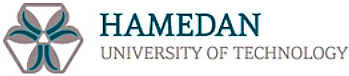 گروه مهندسی مواد و متالورژیاطلاعیه دفاع پایان‌نامه کارشناسی ارشدبررسی واکنشهای سیستم پنج جزیی Mo-S-Ca-O-C ارائه دهنده: فاطمه زهرا چگنیزمان:   دوشنبه 7/12/1402          ساعت 12:30                مکان: کلاس 106 ساختمان مرکزیاستاد راهنما اول:  دکتر اکبر حیدرپور          مرتبه علمی:     دانشیار        دانشگاه: صنعتی همداناستاد راهنما دوم : دکتر صمد قاسمی              مرتبه علمی : استادیار        دانشگاه: صنعتی همداناستاد داور داخلی: دکتر مهدی پورعبدلی               مرتبه علمی:     دانشیار        دانشگاه: صنعتی همداناستاد داور خارجی: دکتر سعید کریمی             مرتبه علمی:    استادیار         دانشگاه:دانشگاه صنعتی همدانچکیده: در این مطالعه، کاربید مولیبدن از طریق حرارت دادن مخلوط کاربید کلسیم، مولیبدنیت و آهک بدست آمد. بررسی ترمودینامیکی سیستم مولیبدنیت-کاربید کلسیم در دماهای 600 تا 900 درجه سانتی گراد نشان داد که واکنش بین این سه ماده برای تولید کاربید مولیبدن و سولفید کلسیم از نظر ترمودینامیکی امکانپذیر است. مخلوط‌های مولیبدنیت و کاربید کلسیم به مدت یک ساعت در دماهای 600، 700، 800 و 900 درجه سانتیگراد به صورت ایزوترم به روش کپسوله کردن در لولهی فولاد زنگ نزن حرارت داده شد. محصولات سنتز توسط روش XRD تحت فازیابی قرار گرفتند. سپس برای حذف سولفید کلسیم از محصولات واکنش، مخلوط آماده شده در اسید کلریدریک حل شد و کاربید مولیبدن با شستشوی مکرر با آب مقطر و سانتریفیوژ بدست آمد. از روشهای SEM وXRD برای مشخصه یابی مواد اولیه و محصولات استفاده شد. این آزمونها برای مخلوط کاربیدکلسیم، مولیبدنیت و آهک در همان دماها تکرار شد. در الگوی پراش نمونههای سنتز شده در دماهای 800 و 900 درجه سانتیگراد، پیکهای کاربید مولیبدن و سولفید کلسیم به وضوح مشاهده شد. با انجام اسیدشویی، سولفید کلسیم از محصولات سنتز حذف شده و کاربید مولیبدن به دست آمد.بر اساس نتایج حاصل از SEM در دمای 900 درجه سانتی گراد، پودر مولیبدن مصرفی مورفولوژی ورقه ای داشت در حالت جامد گوگرد خود را از دست داده است و به کاربید مولیبدن ورقه ای تبدیل شده است. 